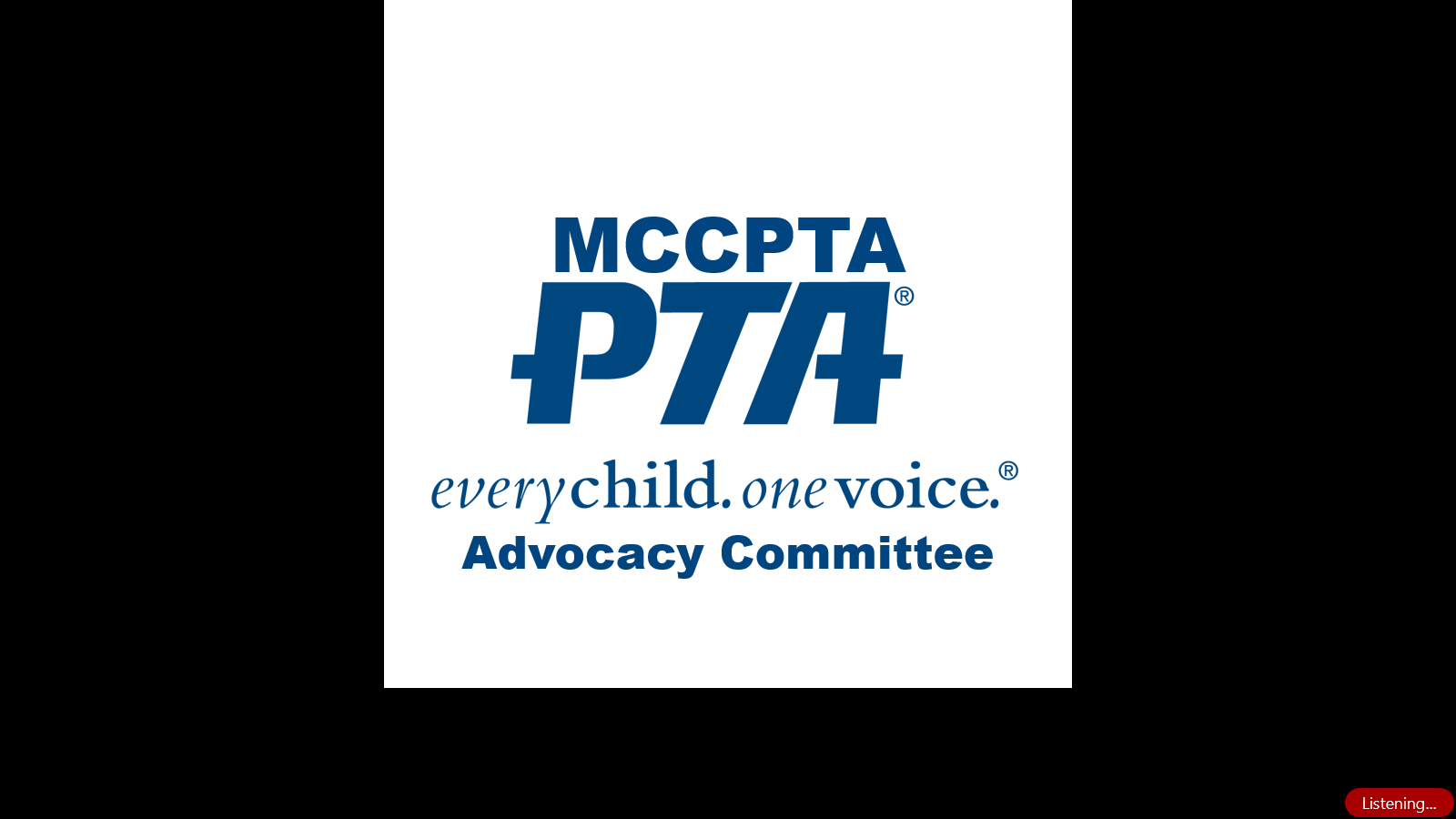 VP of Advocacy Officer Report November 2021Committee/Subcommittee: 	Advocacy CommitteeChair: 				Lima AbdullahMCCPTA e-mail : 		AdvocacyChair@MCCPTA.org	 Committee work has been focused on the development of the 2021-2022 Advocacy Priorities which were presented to and adopted by MCCPTA at the October 26, 2021, Delegates Assembly meeting and be found on the MCCPTA website. The process solicited input from local unit PT(S)As, Committee Chairs and Board members. Draft priorities were crafted from the initial input, PT(S)As took the draft to their members for additional review and input. If the membership approved suggested edits, they were noted on the shared document and considered by the Advocacy Committee for inclusion in the final draft. The document was brought to the Delegates Assembly from Committee and, after a few amendments, was adopted by MCCPTA. The Advocacy Priorities will now be shared with MCPS, the Board of Education, County Council, and the Montgomery County State Legislative Delegation. The priorities are intentionally broad to allow the flexibility to advocate for various specific strategies that we believe will help achieve the intended goals our membership has prioritized. Committees will receive the detailed comments for context and to help identify potential committee members with shared interests.The Advocacy Committee is actively recruiting members to support MCCPTA leaders in their advocacy, and to identify other emerging areas of advocacy by monitoring MCPS, the Board of Education, County Council, and the Montgomery County State Legislative Delegation policy and practices, and legislation.The Montgomery County Delegation will hold its virtual Priorities Hearing on November 15, 2021, at 7:00pm. You can watch the Priorities Hearing on their YouTube page where it will be streamed live. The legislative proposals the Delegation is considering are below. Committee/Subcommittee: 	Health & Wellness Committee Chair: 				Hannah DonartMCCPTA e-mail : 		healthandwellness@mccpta.org	 Submitted a letter for the Board’s consideration tonight. The Committee wishes to send the State Board of Education to leave the mask mandate in place until at least February 28, 2022. https://mccpta-my.sharepoint.com/:b:/g/personal/vpadvocacy_mccpta_org/EXX3K2Q3M-RMibMIaZtjToMBA7G61yXCIwFdWj9HNfPH_g?e=3ZNO10 The full committee report is also available in the November folder. Committee/Subcommittee: 	CIP Chair: 				Laura StewartMCCPTA e-mail : 		CIP@mccpta.org	 The full committee report is also available in the November folder. Local/Bi-County Bill NumberLocal CommitteeTitleRequested ByMC 1-22Education, Elections, and Housing CommitteeMontgomery County - Business Regulation - Landlord LicenseDelegates Carr, Cullison, Moon & Shetty and Senators Feldman & WaldstreicherMC 2-22Land Use, Transportation, and Public Safety CommitteeMontgomery County - Enforcement Officers - Use of Body-Worn CamerasDelegates Moon, Carr, Charkoudian, Crutchfield, Palakovich Carr, Love, Reznik, Shetty, Solomon, Stewart & Wilkins and Senator WaldstreicherMC 3-22Land Use, Transportation, and Public Safety CommitteeMontgomery County - Speed and School Bus Monitoring SystemsDelegates Moon, Charkoudian & Wilkins and Senator SmithMC 4-22Education, Elections, and Housing CommitteeMontgomery County Board of Education - Election of MembersDelegate MoonMC 5-22Education, Elections, and Housing CommitteeMontgomery County - Board of Education - Student Member ScholarshipDelegate LuedtkeMC 13-22Education, Elections, and Housing CommitteeMontgomery County - Voting MethodsDelegates Palakovich Carr, Carr, Charkoudian, Lopez, Moon, Qi, Solomon, Stewart & WilkinsMC 15-22Land Use, Transportation, and Public Safety CommitteeMontgomery County - Special Taxing Districts - Real Property Tax RatesChair by request of Montgomery County ExecutiveMC 16-22Education, Elections, and Housing CommitteeMontgomery County - Board of Education - MembershipDelegate StewartMC 19-22Education, Elections, and Housing CommitteeMontgomery County - Board of Education Residence Districts - Redistricting PlanChair by request of Montgomery County Board of EducationMC 20-22Education, Elections, and Housing CommitteeMontgomery County - Affiliating with a Party and Voting in Primary ElectionsDelegates Qi & Crutchfield and Senator KaganPG/MC 100-22Metro Washington Area CommitteeMaryland-National Capital Park and Planning Commission - Montgomery County - County Council and District Council - Voting ThresholdsDelegate CarrPG/MC 103-22Metro Washington Area CommitteeBicounty Commissions - Ethics - Certification of ComplianceDelegate Carr